               ҠАРАР                                                                                ПОСТАНОВЛЕНИЕ     29 декабрь 2018й.                       № 118                       29 декабря 2018г.О внесении изменений в административные регламенты представления  муниципальных услуг администрации сельского поселения Зеленоклиновский сельсовет муниципального района Альшеевский район Республики Башкортостан	В соответствии с Федеральным Законом от 6 октября 2003 года № 131-ФЗ «Об общих принципах организации местного самоуправления в Российской федерации», Федеральным законом от 27 июля 2010 года № 210-ФЗ «Об организации предоставления государственных и муниципальных услуг», Федеральным законом от 19.06.2018г. № 204-ФЗ «О внесении изменений в Федеральный закон  «Об организации предоставления государственных и муниципальных услуг»,    Уставом  сельского поселения Зеленоклиновский сельсовет муниципального района Альшеевский район Республики Башкортостан внести изменения в следующие административные регламенты предоставления муниципальных услуг администрации сельского поселения Зеленоклиновский сельсовет муниципального района Альшеевский район Республики Башкортостан:1. Пункт 1.7.6 раздела 1 Административного регламента по предоставлению муниципальной услуги «Присвоение, изменение и аннулирования адресов»  изложить в следующей редакции: «дает письменный ответ по существу поставленных в обращении вопросов, за исключением случаев, указанных в статье 11 настоящего Федерального закона»;2. Пункт 1.7.2 раздела 1 Административного регламента по предоставлению муниципальной услуги «Предоставление архивных справок и копий архивных документов, находящихся в муниципальной собственности»  изложить в следующей редакции: «дает письменный ответ по существу поставленных в обращении вопросов, за исключением случаев, указанных в статье 11 настоящего Федерального закона»;3. Пункт 1.7.2 раздела 1 Административного регламента по предоставлению муниципальной услуги «Предоставление в установленном порядке малоимущим гражданам по договорам социального найма жилых помещений муниципального жилого фонда»  изложить в следующей редакции: «дает письменный ответ по существу поставленных в обращении вопросов, за исключением случаев, указанных в статье 11 настоящего Федерального закона»;4. Пункт 1.7.2 раздела 1 Административного регламента по предоставлению муниципальной услуги «Выдача разрешений на вырубку и обрезку древесно – кустарниковой растительности и ликвидацию травяного покрова»  изложить в следующей редакции: «дает письменный ответ по существу поставленных в обращении вопросов, за исключением случаев, указанных в статье 11 настоящего Федерального закона»;5. Пункт 1.6.2 раздела 1 Административного регламента по предоставлению муниципальной услуги «Предоставление информации об очередности предоставления жилья по договору социального найма»  изложить в следующей редакции: «дает письменный ответ по существу поставленных в обращении вопросов, за исключением случаев, указанных в статье 11 настоящего Федерального закона»;6. Пункт 1.7.2 раздела 1 Административного регламента по предоставлению муниципальной услуги «Признание в установленном порядке жилых помещений муниципального жилищного фонда непригодными для проживания»  изложить в следующей редакции: «дает письменный ответ по существу поставленных в обращении вопросов, за исключением случаев, указанных в статье 11 настоящего Федерального закона»;7. Абзац 7 пункта 1.6 раздела 1 Административного регламента по предоставлению муниципальной услуги «Выдача ордеров на проведение земляных работ»  изложить в следующей редакции: «дает письменный ответ по существу поставленных в обращении вопросов, за исключением случаев, указанных в статье 11 настоящего Федерального закона»;8. Пункт 1.7.2 раздела 1 Административного регламента по предоставлению муниципальной услуги «Принятие на учет граждан в качестве нуждающихся в жилых помещениях»  изложить в следующей редакции: «дает письменный ответ по существу поставленных в обращении вопросов, за исключением случаев, указанных в статье 11 настоящего Федерального закона»;9. Абзац 3 пункта 5.2 раздела 5 Административных регламентов по предоставлению муниципальных услуг:- «Присвоение, изменение и аннулирования адресов»;- «Предоставление архивных справок и копий архивных документов, находящихся в муниципальной собственности»;- «Предоставление в установленном порядке малоимущим гражданам по договорам социального найма жилых помещений муниципального жилого фонда»;- «Выдача разрешений на вырубку и обрезку древесно – кустарниковой растительности и ликвидацию травяного покрова»;- «Предоставление информации об очередности предоставления жилья по договору социального найма»;- «Признание в установленном порядке жилых помещений муниципального жилищного фонда непригодными для проживания»;- «Выдача ордеров на проведение земляных работ»;- «Принятие на учет граждан в качестве нуждающихся в жилых помещениях»:слова «документов, не предусмотренных» заменить словами «документов или информации либо осуществления действий, представление или осуществление которых не предусмотрено»;дополнить абзацем следующего содержания;требование у заявителя при предоставлении государственной или муниципальной услуги документов или информации, отсутствие и (или) недостоверность которых не указывались при первоначальном отказе в приеме документов, необходимых для предоставления государственной или муниципальной услуги, либо в предоставлении государственной или муниципальной услуги, за исключением случаев, предусмотренных пунктом 4 части 1 статьи 7 настоящего Федерального закона. В указанном случае досудебное (внесудебное) обжалование заявителем решений и действий (бездействия) многофункционального центра, работника многофункционального центра возможно в случае, если на многофункциональный центр, решения и действия (бездействие) которого обжалуются, возложена функция по предоставлению соответствующих государственных или муниципальных услуг в полном объеме в порядке, определенном частью 1.3 статьи 16 настоящего Федерального закона10. Обнародовать настоящее постановление путем размещения текста постановления на информационном стенде в здании администрации сельского поселения   и на официальном сайте в сети Интернет11.  Настоящее постановление вступает в силу после его обнародования.12. Контроль за исполнением настоящего постановления оставляю за собой.Глава сельского поселения                                             Т.Г.ГайнуллинБАШҠОРТОСТАН  РЕСПУБЛИКАҺЫӘЛШӘЙ РАЙОНЫМУНИЦИПАЛЬ РАЙОНЫНЫҢЗЕЛЕНЫЙ КЛИН АУЫЛ СОВЕТЫАУЫЛ БИЛӘМӘҺЕХАКИМИӘТЕ(БАШҠОРТОСТАН РЕСПУБЛИКАҺЫӘЛШӘЙ РАЙОНЫЗЕЛЕНЫЙ КЛИН АУЫЛ СОВЕТЫ)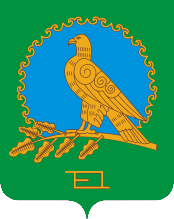               АДМИНИСТРАЦИЯСЕЛЬСКОГО ПОСЕЛЕНИЯЗЕЛЕНОКЛИНОВСКИЙ СЕЛЬСОВЕТМУНИЦИПАЛЬНОГО РАЙОНААЛЬШЕЕВСКИЙ РАЙОНРЕСПУБЛИКИ БАШКОРТОСТАН(ЗЕЛЕНОКЛИНОВСКИЙ СЕЛЬСОВЕТАЛЬШЕЕВСКОГО  РАЙОНАРЕСПУБЛИКИ БАШКОРТОСТАН)